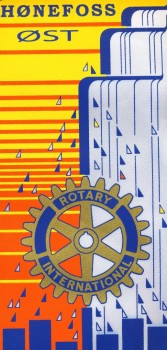 Ukebrev nr. 10/2021Møte nr.: 2530	Dato: 21.09.2021	Antallet deltakere: 16 medlemmer 		Gjester: Diana Lafton og AG Ivar Eskestrand  	Referat: Ingrid Solberg Tema: Min erfaring som ordfører etter 30 år som leder i næringslivet v/ Ordfører Syver Leivestad, Hole  Før kveldens foredragsholder slapp til, valgte medlemmene med akklamasjon ny innkommende president for dette året: Hanne Witsø. På vegne av valgkomiteen minnet Ingrid om at det er tid for å tenke på hvem som skal inn i lederposisjoner for neste år. Sparebankstiftelsen Ringerike har innvilget søknaden som ble sendt inn med ønske om nye benker på St. Hans-haugen. Benkene vil antakelig ikke bli satt opp før til våren ettersom de må ha solide fundamenter. Det vil bli laget skilt med Hønefoss-Øst Rotary-klubb på benkene. Bjørn Geirr Harsson introduserte Syver Leivestad som ga et interessant innblikk i et aktivt «lederliv» før han ble ordfører i Hole – og fra kommunepolitikken. Leivestad ble født i Stavanger i 1955. Familien flyttet til Steinsåsen og faren kom inn i kommunestyret i Hole da Hole ble selvstendig kommune igjen. Leivestad har teknisk utdannelse fra Grimstad, flyteknisk fra Luftforsvaret og deretter påbygging i økonomi og administrasjon. Han fikk ledererfaring som sjefsingeniør hos Fred Olsen før han ble teknisk direktør i Partnair. Der skulle han slutte og gå tilbake til Fred Olsen da den tragiske flyulykken i Skagerrak med 55 omkomne, skjedde. Leivestad var da på ferie, men frontet selskapet i 5–6 uker etter ulykken, selv om han egentlig hadde sluttet. Så begynte Leivestad i SAS der han ble i 15 år som leder for HR-avdelingen og siden som teknisk direktør for vedlikeholdet av store fly. (Det er på Gardermoen at SAS har sin tekniske base for alle store fly.) Etter SAS var Leivestad adm.dir. i Norges Bilbransjeforbund. Som del av NHOs ledergruppe fikk han erfaring med lobbyvirksomhet og politikkens irrganger. Så ble han adm.dir. i Luftambulansen, hvor han ble til fylte 62. Og da overtok han som ordfører etter Per Berger. For å forberede seg på ordførervervet hospiterte Leivestad på alle møter det siste halve året og leste alle papirer. Målet er å få til løsninger som er bra for alle. Ikke bare være ordfører fra Høyre, men for alle holeværinger. Samarbeidet i kommunestyret er godt med en god tone, sa Leivestad. Også samarbeidet med kommunene Ringerike, Jevnaker, Modum og Krødsherad i regionen har skapt fellesskap. Leivestad leder rådet. Til slutt ble det interesse for å høre litt innside-informasjon om vei og bane. Leivestad mente at vei og bane kommer. Det er lagt ned 2 milliarder i planleggingen og det skal være ytterligere 500 millioner i statsbudsjettet.